附件2消防车通道标识要求及示例根据《中华人民共和国消防法》《中华人民共和国道路交通安全法》和国家标准《道路交通标志和标线》（GB 5768）的有关规定，对单位或者住宅区内的消防车通道沿途实行标志和标线标识管理。在消防车通道路侧缘石立面和顶面应当施划黄色禁止停车标线；无缘石的道路应当在路面上施划禁止停车标线，标线为黄色单实线，距路面边缘30厘米，线宽15厘米；消防车通道沿途每隔20米距离在路面中央施划黄色方框线，在方框内沿行车方向标注内容为“消防车道 禁止占用”的警示字样（示例见图1）。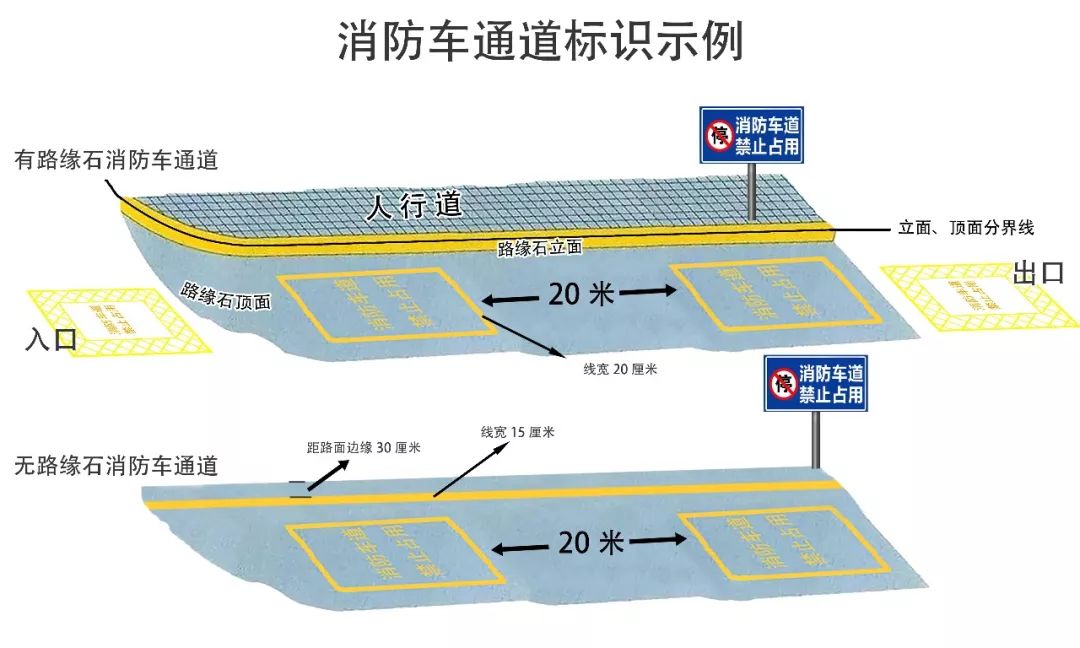 图1：消防车通道路侧禁停标线及路面警示标志示例在单位或者住宅区的消防车通道出入口路面，按照消防车通道净宽施划禁停标线，标线为黄色网状实线，外边框线宽20厘米，内部网格线宽10厘米，内部网格线与外边框夹角45度，标线中央位置沿行车方向标注内容为“消防车道 禁止占用”的警示字样（示例见图2）；同时在消防车通道两侧设置醒目的警示牌（示例见图3），提示严禁占用消防车道，违者将承担相应法律责任等内容。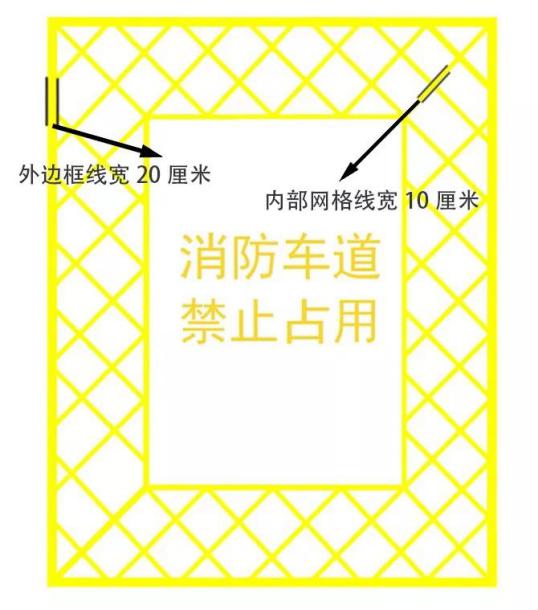 图2：消防车通道出入口禁停标线及路面警示标志示例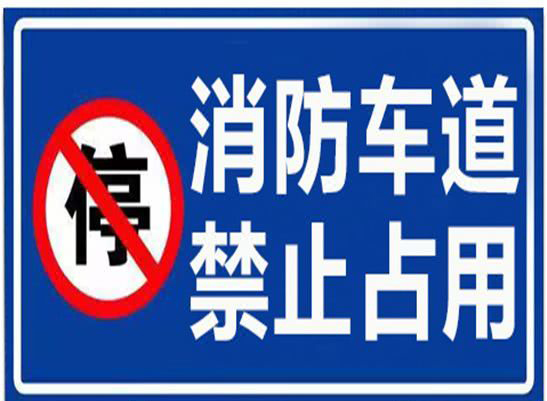 图3：消防车通道禁止占用警示牌示例用于消防车通道标识标线的涂料应满足《城市道路交通标志和标线设置规范》（GB51038--2015）要求，可选用热熔型、双组份等标线种类，并严格按照产品说明书施工。